Závazná přihláška na poznávací zájezd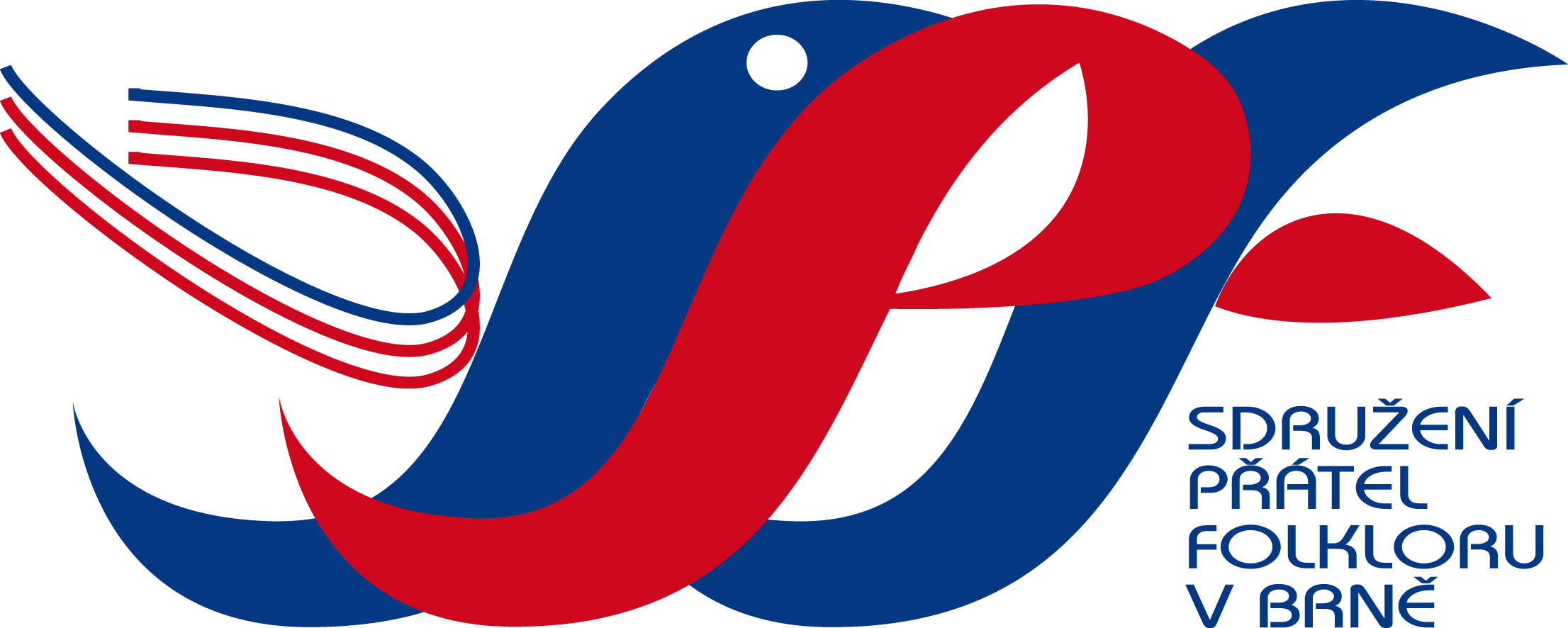 LUHAČOVSKÉ ZÁLESÍ7. 5. 2016Sdružení přátel folkloru v Brně z.s.Charbulova 231/3, 618 00 Brnospfvb@quick.czwww.folklornet.czIČ: 004 87 856…………………………..						……………………………              datum								     podpisPodpisem přebírám odpovědnost za své chování na výše uvedeném zájezdu.Přihlášku doručte vyplněnou a podepsanou na adresu Charbulova 231/3, 618 00 Brno,nebo zašlete naskenovanou na email kristovazdena@seznam.cz.Jméno:               Příjmení:        Datum narození:      Bydliště:      Tel.:      Email:      Člen souboru:      